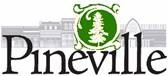 Each year a list of meeting dates must be approved, posted, and also kept on file in the Office of the Clerk.  Below is a list of meeting dates for 2023.COUNCIL MEETINGS FOR 2023WORK SESSIONS FOR 20232ND Tuesday of each month @ Town Hall at 6:30 pm4TH Monday of each month @ Town Hall at 6:00 pmTuesday, January 10Monday, January 23Tuesday, February 14Monday, February 27Tuesday, March 14Monday, March 27Tuesday, April 11Monday, April 24Tuesday, May 9Monday, May 22Tuesday, June 13Monday, June 26Tuesday, July 11Monday, July 24Tuesday, August 15Monday, August 28Tuesday, September 12Monday, September 25Tuesday, October 10Monday, October 23Tuesday, November 14Monday, November 27Tuesday, December 12